Мы - пешеходы!Учащиеся 7 класса ГБОУ СОШ с. Шламка Челно-Вершинского района Самарской области приняли участие в анкетировании по профилактике детского дорожно-транспортного травматизма.  По результатам анкетирования,  можно сделать вывод, что большинство учащихся знают основные правила дорожного движения. 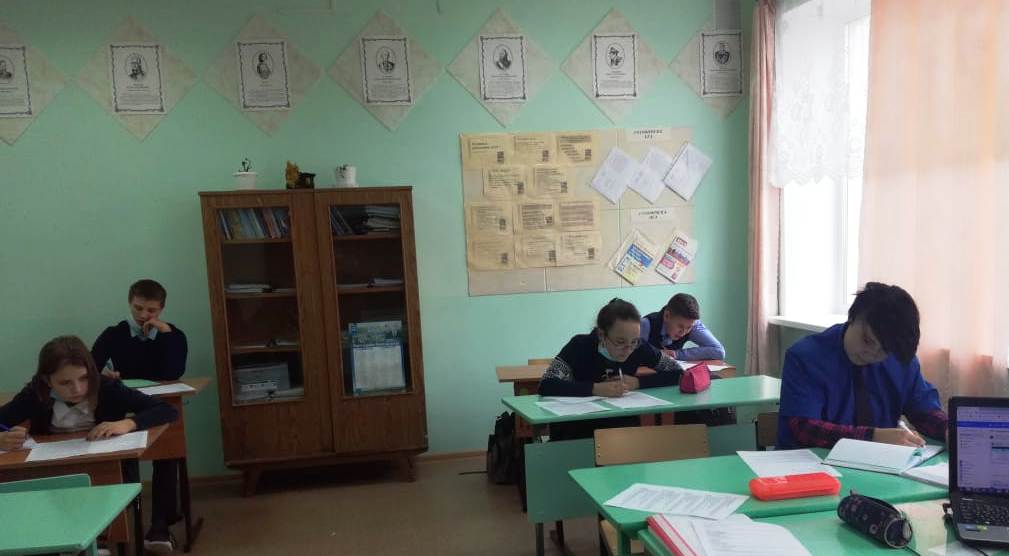 Далее  учащиеся решали ситуационные задачи на правила дорожного движения. Дети активно включались в беседу с учителем. Они имеют достаточный объем знаний для решения  задач по ПДД и знают, как применить в жизни эти правила. «Мы ответственные пешеходы, а,  значит,  являемся примером на дороге для малышей!»        Сафина Р.Р., учитель биологии и географии